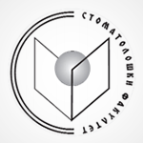 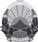 РЕПУБЛИКА СЕВЕРНА МАКЕДОНИЈА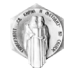 РЕПУБЛИКА СЕВЕРНА МАКЕДОНИЈАРЕПУБЛИКА СЕВЕРНА МАКЕДОНИЈАРЕПУБЛИКА СЕВЕРНА МАКЕДОНИЈАР.Бр.ИДПоени110584099,687210576599,634310651999,587410784599,476510718198,891610618998,886710751498,864810742998,763910626298,5921010706798,3801110600498,2181210583398,1041310542897,9061410766497,7511510926397,6941610994097,5871710748097,0421810742197,0071910611297,0002010579396,5822110729596,4902210550396,4622310668096,3802410569096,0242510865095,6992610583495,6682710744395,6122810581295,6062910802995,4823010837595,4683110718495,4683210800695,4593310778795,3243410692294,9313511002994,802Р.Бр.ИДПоени110676994,790210657394,711310802794,668410671094,543510966294,543610908994,512710682094,498810566394,424910968394,2161010779594,1321110599793,9791210909793,9301310854793,9121410662893,8761510587693,8591610942693,7381710856593,5071810614893,4191910906793,1382010828593,1082110903193,0362210812692,9312310732592,8402410560992,5232510996592,1542610600292,0752710868491,8972810714691,5702910907591,3693010672591,3353110646191,2653210677191,2293310556490,9603410664090,8693510576090,6353611008390,5023710592690,0463810849990,0223910731089,7234010642489,660Р.Бр.ИДПоени110973287,730211046784,76310675879,828411053067,857Р.Бр.ИДПоени110719394,756210562890,698311050489,656410751689,621510608389,170610699387,080710909186,828810622080,296910652964,6291010858284,733